Учреждение образования «Гомельский государственный университет имени Франциска Скорины»УТВЕРЖДАЮПроректор по учебной работе  ГГУ имени Ф. Скорины________________ И.В. Семченко ____________________	(дата утверждения)Регистрационный № УД-_________ / уч. СПОРТИВНЫЕ  И ПОДВИЖНЫЕ ИГРЫИ МЕТОДИКА ПРЕПОДАВАНИЯУчебная программа учреждения высшего образования по дисциплине государственного компонента для специальности1-88 02 01  Спортивно - педагогическая деятельность (по направлениям)Направление специальности  1-88 02 01-01 Спортивно-педагогическая деятельность (тренерская работа  с указанием вида спорта)2021Учебная программа составлена на основе образовательного стандарта высшего образования ОСВО 1-88 02 01-2021 и учебного плана специальности 1-88 02 01  Спортивно - педагогическая деятельность (по направлениям) Направление специальности  1-88 02 01-01 Спортивно-педагогическая деятельность (тренерская работа  с указанием вида спорта) (рег. номер N-88-02-01 от 19.10.2016)Составители:С.В. Шеренда зав. кафедрой спортивных дисциплин, А.П. Маджаров – ст. преподаватель кафедры спортивных дисциплин УО «ГГУ им. Ф. Скорины», Ю.А. Григорьев – ст. преподаватель кафедры спортивных дисциплин УО «ГГУ им. Ф. Скорины», В.С. Молчанов – преподаватель кафедры спортивных дисциплин УО «ГГУ им. Ф. Скорины».Рецензенты:С.Л. Володкович – заведующая кафедрой «Физическое воспитание и спорт» учреждения образования «Гомельский государственный технический университет им.П.О.Сухого», кандидат педагогических наук, доцентЕ.В. Осипенко – заведующий кафедрой теории и методики физической культуры учреждения образования «Гомельского государственного университета  им. Франциска Скорины», кандидат педагогических наук, доцентРЕКОМЕНДОВАНА К УТВЕРЖДЕНИЮ:Кафедрой спортивных дисциплин  УО «ГГУ им. Ф. Скорины»(протокол № __ от ____ _____________ 20__);Научно-методическим советом  учреждения образования «Гомельский государственный университет  им. Ф. Скорины»(протокол №9 от 28.07.2021)Пояснительная записка1.1. Актуальность изучения дисциплиныПрофессиональная подготовка физкультурных кадров предполагает овладение студентами системой специальных знаний, умений и навыков. Спортивные и подвижные игры популярны среди всех категорий населения благодаря их разностороннему воздействию на организм человека. Они служат эффективным средством физического воспитания в широком возрастном диапазоне. В начальной школе подвижные игры являются одним из основных средств физического воспитания в силу своей специфики. Это, прежде всего, эмоциональность занятий, творчество, самостоятельность, коллективность, развитие мышления. Спортивные и подвижные игры используются в учреждениях общего и профессионального образования, в системе дополнительного образования, в тренировке спортсменов практически всех видов спорта. Изучение данной дисциплины позволит будущим преподавателям физической культуры овладеть системой знаний, сформировать практические умения и навыки, необходимые для самостоятельного проведения занятий по спортивным и подвижным играм и широко использовать их в своей профессиональной деятельности. В процессе изучения предусматривается взаимосвязь с дисциплинами: «Теория и методика физического воспитания», «Теория спорта» «Педагогика», «Легкая атлетика и методика преподавания», «Гимнастика и методика преподавания», «Физиология».1.2. Цели и задачи учебной дисциплиныЦелью дисциплины является обучение профессиональной деятельности при опоре на специфику спортивных и подвижных игр.Задачами дисциплины являются:овладение специальными знаниями о спортивных и подвижных играх;овладение методикой организации и проведения подвижных игр;овладение методикой обучения и совершенствования технических приемов и тактических действий в спортивных играх.формирование навыков судейства спортивных игр; формирование профессионально важных личностных качеств будущих педагогов, способствующих эффективному применению игрового метода в своей профессиональной деятельности.1.3 Требования к уровню освоения содержания учебного материалаСпециалист может решать задачи профессиональной деятельности следующих типов: научно-исследовательские, проектные, организационно - управленческие, педагогические. Научно-исследовательские: научно-исследовательская деятельность в составе группы; выбор и использование средств и методов научного исследования; использование знаний смежных дисциплин в процессе научных исследований в области физической культуры и спорта; освоение методов спортивной подготовки; анализ учебно-тренировочного процесса и соревновательной деятельности; подготовка научных докладов, публикаций, информационных сообщений; использование в научных исследованиях современных информационных технологий; умение анализировать научную литературу, и проводить контент-анализ результатов научных исследований; анализ маркетинговой среды физкультурно-спортивных организаций и адаптация к ее изменениям; организация и проведение маркетинговых и педагогических исследований и использование их результатов.Проектные: проектирование образовательного (учебного, учебно-тренировочного) процесса, организационно-управленческой, спортивной и физкультурно-оздоровительной деятельности; Организационно-управленческие: работа с нормативными правовыми актами, научно-методической литературой и др. документами; обеспечение безопасности учебно-тренировочных и других занятий;планирование, организация, контроль и коррекция спортивной подготовки; планирование, контроль и управление деятельностью физкультурно-спортивных организаций; организация и проведение спортивных соревнований, спортивно-массовых и физкультурно-оздоровительных мероприятий; подготовка судей по видам спорта; участие в судействе спортивных соревнований; организация активного отдыха средствами физической культуры и спорта; владение навыками управления персоналом организаций физической культуры и спорта;Педагогические: преподавание дисциплин направленности физической культуры и спорта в учреждениях профессионально-технического образования, общего среднего (среднего специального) образования, высшего образования; организация, планирование, контроль и коррекции процесса физического воспитания; проведение и контроль учебно-тренировочных и других занятий с учетом специфики вида спорта, поло-возрастных особенностей, уровня физической и спортивной подготовленности; проведение и контроль занятий по физическому воспитанию с учетом поло-возрастных особенностей, уровня физического развития, физической подготовленности и состояния здоровья занимающихся; разработка методического обеспечения физического воспитания и спортивной подготовки; дифференциация, индивидуализация спортивной подготовки и физического воспитания;выбор и использование эффективных средств восстановления после физических нагрузок и травм; проведение спортивного отбора; обучение двигательным действиям; развитие двигательных способностей;дозирование физической нагрузки; формирование навыков самоконтроля у занимающихся; контроль и анализ соревновательной деятельности; психологическое сопровождение спортсменов на всех этапах повышения спортивного мастерства; обучение спортсменов основам психорегуляции, психопрофилактики и психогигиены; психодиагностическая, психокоррекционная и развивающая работа с различными категориями занимающихся физической культурой и спортом; использование результатов научных исследований в практической деятельности; Подготовка специалиста должна обеспечивать формирование следующих компетенций (БПК-16):-		применять основные методические подходы в обучении спортивным играм;-		использовать теоретические знания, методы и средства в процессе обучения спортивным играм;-		 обеспечивать соблюдение правил безопасности проведения занятий;1.4 Структура содержания учебной дисциплиныСодержание дисциплины представлено в виде тем, которые характеризуются самостоятельными укрупненными дидактическими единицами содержания обучения.Содержание тем опирается на приобретенные ранее студентами компетенции при изучении следующих дисциплин «Легкая атлетика и методика преподавания», «Гимнастика и методика преподавания», «Теория и методика физической культуры», «Плавание и методика преподавания».1.5 Методы (технологии) обученияОсновными методами (технологиями) обучения, отвечающими целям изучения дисциплины являются:- общепедагогические методы (словесности и наглядности)- специфические методы (строго регламентированного упражнения, частично регламентированного упражнения и методы развития физических качеств)1.6 Организация самостоятельной работы студентовПри изучении дисциплины используются следующие формы самостоятельной работы:- контролируемая самостоятельная работа в виде выполнения специальных упражнений для обучения и совершенствования технико-тактических действий под контролем преподавателя;- управляемая самостоятельная работа: в виде посещения соревнований по спортивным играм с последующим анализом технико-тактических действий соревновательного противоборства; подготовка и проведение занятий по спортивным играм с последующим анализом.1.7 Диагностика компетенции студентаДля оценки достижений студентов используется следующий диагностический инструментарий:- проведение текущих контрольных опросов по отдельным темам.- прием контрольных нормативов по базовым спортивным играм.- самостоятельное проведение занятий направленных на обучение и совершенствование игровых приемов и тактических действий.Учебная дисциплина государственного компонента «Спортивные и подвижные игры и методика преподавания» изучается студентами 1,2,3 и 4 курса дневной формы обучения. Общее количество часов – 388 (11 зачетных единиц); аудиторное количество часов – 226, из них: лекции – 12 часов, практические занятия – 214 часов. Формы отчетности – зачет в 1,4 и 6 семестре, и экзамен в 7 семестре.СОДЕРЖАНИЕ УЧЕБНОГО МАТЕРИАЛАРаздел 1 ПОДВИЖНЫЕ ИГРЫТема 1.1 ИГРА КАК ВИД ЧЕЛОВЕЧЕСКОЙ ДЕЯТЕЛЬНОСТИСущность понятия «игра», основные теории, которые рассматривают понятия игра. Игровая деятельность в жизни человека, признаки игровой деятельности. Игровой метод в обучении и воспитании. Сущность понятия подвижная игра, соотношение понятий подвижная и спортивная игра.Место и значение подвижных игр в трудах П.Ф. Лесгофта. Характеристика подвижных игр (содержание, форма, методические особенности). Классификация подвижных игр. Подвижные игры как средство решения оздоровительных, образовательных, воспитательных, прикладных задач физического воспитания. Физическая рекреация и реабилитация с помощью подвижных игр. Проектирование комплексов подвижных игр.Тема 1.2 МЕТОДИЧЕСКИЕ ОСОБЕННОСТИ ПРОВЕДЕНИЯ ПОДВИЖНЫХ ИГР С УЧАЩИМИСЯ РАЗЛИЧНОГО ВОЗРАСТАОсновные этапы проведения подвижных игр (подготовительный, основной и заключительный). Методика проведения игровых упражнений и эстафет. Методика оформления игровой карточки. Методические основы проведения подвижных игр в начальной школе. Методические основы проведения подвижных игр с учащимися 5 – 9 классов. Проведения подвижных игр с учащимися 10-11 классов.Раздел 2. БАСКЕТБОЛТема 2.1 ИСТОРИЯ ВОЗНИКНОВЕНИЯ И РАЗВИТИЯ БАСКЕТБОЛА, ОСНОВНЫЕ ПРАВИЛА ИГРЫ, ТЕХНИКА И ТАКТИКА ИГРЫСущность понятия игра, подвижная игра. Возникновение баскетбола. Развитие баскетбола. Современное представление об игре. Правила игры, оборудование и инвентарь. Основные понятия и термины. Методика судейства. Соревновательная деятельность и система соревнований. Установка на игру. Ведение игры. Информационное и материальное обеспечение системы тренировки. Материально-техническое обеспечение учебно-тренировочного процесса. Техника безопасности при организации и проведении учебно-тренировочных занятий и соревнований. Значение и место баскетбола как вида в современном и спортивном движении.Классификация техники игры. Техника нападения. Техника передвижений. Техника владения мячом. Ловля мяча. Передача мяча. Ведение мяча. Броски в корзину. Техника защиты. Передвижения. Техника овладения мячом и противодействие. Вырывание мяча. Выбивание мяча. Перехват мяча. Накрывание при броске. Отбивание мяча при броске в прыжке. Овладение мячом в борьбе за отскок у своего счета. Финты и сочетание приемов. Обучение приемам техники нападения и защиты. Использование подвижных игр для обучения и совершенствования техники игры в бескетбол.Основные закономерности спортивно-технического мастерства. Функции игроков. Классификация тактики игры. Тактика нападения. Индивидуальные действия. Групповые действия. Взаимодействие двух игроков. Взаимодействие трех игроков. Командные действия. Обучение тактическим действиям в нападении. Тактика защиты. Индивидуальные действия. Групповые действия. Командные действия. Обучение тактическим действиям в защите. Виды спортивной подготовки. Физическая, техническая, тактическая и игровая подготовка. Общая характеристика методики обучения в баскетболе. Организация занятий и соревнований. Использование подвижных игр для обучения и совершенствования тактики игры в баскетболРаздел  3. ГАНДБОЛТема 3.1 ИСТОРИЯ ВОЗНИКНОВЕНИЯ И РАЗВИТИЯ ГАНДБОЛА, ОСНОВНЫЕ ПРАВИЛА ИГРЫ, ТЕХНИКА И ТАКТИКА ИГРЫВозникновение и развития игры. Создание международных объединений. Современное состояние гандбола в мире, Белоруссии, Гомельской области. Основные правила игры, специфические термины и понятия. Методика судейства. Тенденции развития гандбола. Влияние занятий гандболом на физическое развитие. Организационно-методические требования безопасности и предупреждение при занятиях гандболом, организация занятий и соревнований.Структура процесса обучения. Методы обучения и последовательность структуры обучения и совершенствование игровых приемов. Классификация техники. Техника полевого игрока. Техника нападения. Перемещения. Владение мячом. Ловля и передача мяча. Ведение мяча. Одноударные и многоударные. Бросок и его разновидности. Техника защиты. Перемещения. Противодействие владению мячом. Блокирование. Выбивание. Перехват. Техника игры вратаря. Использование подвижных игр для обучения и совершенствования техники игры в гандбол.Классификация тактики. Тактика полевого игрока. Тактика нападения. Индивидуальные действия. Применение ведения. Применение передачи. Применение бросков. Финты. Уходы. Параллельные действия. Скрестные действия. Заслон. Командные действия. Стремительное нападение. Позиционное нападение. Системы нападения. Правила тактики командных действий нападения. Тактика защиты. Индивидуальные действия. Опека без мяча. Опека игрока с мячом. Финт перемещением. Финт блокированием. Применение блокирования. Групповые действия. Подстраховка. Переключение. Проскальзывание. Разбор. Командные действия. Личная защита. Зонная защита и ее системы. Смешанная защита. Тактика вратаря. Индивидуальные действия. Выбор позиции. Финты. Взаимодействия с защитниками. Правила командных действий защиты. Структура и методика обучения тактике игры. Использование подвижных игр для обучения и совершенствования тактики игры в гандболТема 3.2 ПЛАНИРОВАНИЕ И МЕТОДИКА ПРОВЕДЕНИЯ УРОКОВ ПО ГАНДБОЛУ В ОБЩЕОБРАЗОВАТЕЛЬНОЙ ШКОЛЕ.Программные требования по гандболу в рамках предмета «физическая культура и здоровье». Основные задачи подготовительной, основной и заключительной части урока. Методика подбора упражнений для проведения занятий. Методика составления плана-конспекта урока. Формы организации учащихся на уроке. Принципы обучения. Методика проведения подвижных игр на уроках по гандболу.Раздел 4. ВОЛЕЙБОЛТема 4.1 ИСТОРИЯ ВОЗНИКНОВЕНИЯ И РАЗВИТИЯ ВОЛЕЙБОЛА, ОСНОВНЫЕ ПРАВИЛА ИГРЫ, ТЕХНИКА И ТАКТИКА ИГРЫИз истории игры. Содержание игры и характеристика ее как средства физического воспитания. Виды волейбола. Результаты отечественных волейболистов в международных соревнованиях, чемпионатах страны. Правила игры и их изменения. Методика судейства. Правила и организация соревнований. Правила безопасности и оказание первой помощи. Изменение игры в связи с изменением правил игры. Взаимозависимость техники и тактики. Классификация техники игры. Техника игры в нападении. Передача двумя руками сверху. Сверху в опорном положении. Сверху в прыжке. Сверху в падении. Снизу. Подачи. Верхние прямые. Верхние боковые. В прыжке. Нижние. Атакующие удары. Прямые. Боковые. С переводом. Обманные. Перемещения. Стойки. Шагом. Бег. Двойной шаг, скачок. Прыжки. Падения. Прием. Снизу двумя в опорном положении. Снизу одной в опорном положении. Снизу двумя в падении. Снизу одной в падении. Блокирование. Индивидуальное. Групповое вдвоем. Групповое втроем. Использование подвижных игр для обучения и совершенствования техники игры.Тактика игры и ее классификация. Индивидуальные тактические командные действия. При выполнении передач для атакующих действий. При подаче. При атакующем ударе. Групповые тактические действия. Между игроками передней и задней линии, задней линии, передней линиями. Командные тактические действия. С первой передачи. Со второй передачи. Игроками разных линий. Тактика защиты. Выбор места. При приеме подачи. При атакующем ударе. При блокировании. Групповые действия. При приеме от блока, подачи, атакующего удара. Командные тактические действия. При приеме атакующих ударов «в линию», «углом назад», «углом вперед». Страховка атакующего игрока. Способы и методы обучения тактическим действиям. Использование подвижных игр для обучения и совершенствования тактики игры Программные требования по волейболу в рамках предмета «физическая культура и здоровье». Основные задачи подготовительной, основной и заключительной части урока. Методика подбора упражнений для проведения занятий. Методика составления плана-конспекта урока. Формы организации учащихся на уроке. Принципы обучения. Методика проведения подвижных игр на уроках по волейболу.Раздел  5 ФУТБОЛТема 5.1 ИСТОРИЯ ВОЗНИКНОВЕНИЯ И РАЗВИТИЯ ФУТБОЛА, ОСНОВНЫЕ ПРАВИЛА ИГРЫ, ТЕХНИКА И ТАКТИКА ИГРЫИстория возникновения футбола. История развития футбола в республике Беларусь. Содержание игры и характеристика ее как средства физического воспитания. Результаты отечественных футболистов в международных соревнованиях, чемпионатах страны. Правила игры и их изменения. Оборудование и инвентарь. Правила и организация соревнований. Правила безопасности и оказание первой помощи. Методика судейства. Организация занятий по футболу в общеобразовательной школе, ДЮСШ, коллективах физкультуры.Классификация техники игры. Техника игры в нападении. Стойки. Перемещения. Техника владения мячом. Удары: ногой – внешней и внутренней стороной стопы; внешней средней и внутренней частью подъема; носком; пяткой; головой. Ведение внешней, средней и внутренней частью подъема, носком и внутренней стороной стопы. Передачи ногой, головой. Остановки. Взаимосвязь техники приема и передачи. Финты. Техника игры в защите. Отбор мяча. Взаимозависимость техники и тактики. Техника игры вратаря в нападении и защите. Использование подвижных игр для обучения и совершенствования техники игры.Тактика игры и ее классификация. Индивидуальные тактические командные действия. При выполнении атакующих и защитных действий. Групповые тактические действия в нападении и защите. Взаимодействия между игроками линии нападения, линии полузащиты, линии защиты. Командные тактические действия в нападении и защите. Системы игры. Действия вратаря при организации контратаки. Действия вратаря при выполнении стандартов. Игра в воротах, игра на выходе, игра при выполни пенальти. Использование подвижных игр для обучения и совершенствования тактики игры Тема 5.2 ПЛАНИРОВАНИЕ И МЕТОДИКА ПРОВЕДЕНИЯ УРОКОВ ПО ФУТБОЛУ В ОБЩЕОБРАЗОВАТЕЛЬНОЙ ШКОЛЕПрограммные требования по футболу в рамках предмета «физическая культура и здоровье». Основные задачи подготовительной, основной и заключительной части урока. Методика подбора упражнений для проведения занятий. Методика составления плана-конспекта урока. Формы организации учащихся на уроке. Принципы обучения. Методика проведения подвижных игр на уроках по футболу.Тема 5.3 КОМПЛЕКСНОЕ ФИЗКУЛЬТУРНО-СПОРТИВНОЕ МЕРОПРИЯТИЕ ”УРОК ФУТБОЛА“ (”ЧАС ФУТБОЛА“) В УЧРЕЖДЕНИЯХ ОБРАЗОВАНИЯОбщие требования к организации комплексного физкультурно-спортивного мероприятия ”урок футбола“ (”час футбола“) в учреждениях образования. Особенности организации комплексного физкультурно-спортивного мероприятия ”урок футбола“ (”час футбола“) в общеобразовательных учреждениях. Содержание занятий для учащихся I-II, III-IV, V-VI, VII-VIII, IX-XI классов.
Раздел 6 СПОРТИВНЫЕ И ПОДВИЖНЫЕ ИГРЫ В СИСТЕМЕ ОБРАЗОВАНИЯТема 6.1 ПОДВИЖНЫЕ ИГРЫ В ДОШКОЛЬНЫХ УЧРЕЖДЕНИЯХМесто и роль подвижных игр в дошкольных учреждениях. Методика проведения подвижных игр  в дошкольных учреждениях. Определение и специфика подвижной игры. Подвижная игра как средство гармоничного развития ребенка. Характеристика детей дошкольного возраста. Тема 6.2 СПОРТИВНЫЕ И ПОДВИЖНЫЕ ИГРЫ В ОБЩЕОБРАЗОВАТЕЛЬНОЙ ШКОЛЕ, ДЮСШ И СДЮСШОРХарактеристика детей школьного возраста. Методические особенности использования подвижных игр в режиме учебного и продленного дня Методика проведения подвижных игр, игр-эстафет, встречных эстафет, игровых упражнений в различных формах внеклассной работы по физическому воспитанию в школе. Организация и проведение соревнований по спортивным играм. Использование подвижных и спортивных игр в ДЮСШ и СДЮШОР. Спортивные игры в группах начальной подготовки, в учебно-тренировочных  группах, в группах спортивного совершенствования. Проведение учебно-тренировочного занятия в ДЮСШ по баскетболу, гандболу, волейболу, футболу. Планирование учебно-тренировочных занятий. Педагогический контроль подготовленности игровиков.Учебно-методическая карта дисциплиныИНФОРМАЦИОННО-МЕТОДИЧЕСКАЯ ЧАСТЬПримерный перечень практических занятийРаздел 1. Подвижные игрыЗанятие 1 Проведение подвижных игр в младшей группе дошкольниковЗанятие 2 Проведение подвижных игр в средней группе дошкольниковЗанятие 3 Проведение подвижных игр в старшей группе дошкольниковЗанятие 4 Проведение подвижных игр 1 в классеЗанятие 5 Проведение подвижных игр 2 в классеЗанятие 6 Проведение подвижных игр 3 в классеЗанятие 7 Проведение подвижных игр 4 в классеЗанятие 8 Проведение подвижных игр 5 в классеЗанятие 9 Проведение подвижных игр 6 в классеЗанятие 10 Проведение подвижных игр 7 в классеЗанятие 11 Проведение подвижных игр 8 в классеЗанятие 12 Проведение подвижных игр 9 в классеЗанятие 13 Проведение подвижных игр 10 в классеЗанятие 14 Проведение подвижных игр 11 в классеЗанятие 15 Проведение подвижных игр на уроках по легкой атлетикеЗанятие 16 Проведение подвижных игр на уроках по плаваниюЗанятие 17 Проведение подвижных игр на уроках по спортивным играмРаздел 2. Баскетбол Занятие 11. Стойки игрока в нападении и защите, вышагивание и повороты2. Способы перемещения по площадке, остановки "шагами", "прыжком"3. Практическое заданиеЗанятие 21. Способы ловли мяча2. Разновидности передачи мяча3. Практическое заданиеЗанятие 31. Ведение мяча2. Сочетание приема: ловля-остановка, поворот - передача3. Практическое заданиеЗанятие 41. Передача мяча в движении, двумя руками от груди.2. Передача мяча со сменой мест3. Практическое заданиеЗанятие 51. Ознакомление со штрафным броском2. Совершенствование ловли и передаче мяча двумя руками от груди.3. Практическое заданиеЗанятие 61. Передача мяча одной рукой от плеча сверху2. Бросок двумя руками снизу3. Практическое заданиеЗанятие 71. Индивидуальные действия в защите. 2. Применение подбора мяча, перехвата мяча3. Практическое заданиеЗанятие 81. Индивидуальные действия игрока в нападении 2. Обманные движения (финты)3. Практическое заданиеЗанятие 91. Бросок одной рукой от плеча сверху на месте2. Совершенствование передачи двумя руками от груди.3. Практическое заданиеЗанятие 101. Совершенствование ведения мяча 2. Совершенствование постановки заслона3. Практическое заданиеЗанятие 111. Совершенствование штрафного броска2. Совершенствование передачи мяча двумя руками из-за головы3. Практическое заданиеЗанятие 121. Личная система защиты2. Совершенствование финтов 3. Практическое заданиеЗанятие 131. Подвижные игры для обучения и совершенствования техники игры2. Подвижные игры для обучения и совершенствования тактики игрыЗанятие 141 групповые действия двух игроков (заслон, наведение).2. Передвижение мяча с последующим броском одной рукой от плеча в движении3. Практическое заданиеЗанятие 151. Групповые действия трех игроков ("скрестный выход"), "малая восьмерка", ("треугольник")2. Атака быстрым прорывом3. Практическое заданиеЗанятие 161."большая" восьмерка в цикле трех атак.2. Дриблинг-бросок правой и левой рукой3.учебная игра на один щит (3x3, 4х4х)Занятие 171. Прием контрольных нормативов2. Двусторонняя игра и обучение судействуРаздел 3. ГандболЗанятие 11. Стойки игрока в нападении и защите2. Способы перемещений по площадке3. Способы держания мяча4. Подвижные игры с использованием изученных перемещенийЗанятие 21. Способы ловли и передачи мяча2. Способы передачи мяча3. Практическое заданиеЗанятие 31. Передача мяча в движении2. Бросок в ворота в опорном положении3. Практическое заданиеЗанятие 41. Передача мяча со сменой мест2. Индивидуальные действия в защите3. Бросок в ворота в прыжке4. Подвижные игры с применением броскаЗанятие 51. Совершенствование ловли и передачи мяча2. Разновидности бросков мяча в ворота3. Индивидуальные действия игрока в нападении4. Практическое заданиеЗанятие 61. Игра вратаря2. Совершенствование бросков мяча в ворота3. Практическое заданиеЗанятие 71. Броски в ворота в падении2. Обманные действия3. Практическое заданиеЗанятие 81. Броски в ворота с отклоном в сторону2. Противодействия финтам3. Практическое заданиеЗанятие 91. Взаимодействие в тройках в нападении2. Взаимодействие в тройках в защите3. Практическое заданиеЗанятие 101. Переход от защиты в нападение2. Контратака3. Взаимодействие при равных составахЗанятие 111. Личная система защиты2. Передвижение при личной системе защиты3. Опека выбором места, плотная в «своей» зоне, на своей половине, по всей площадкеЗанятие 121. Взаимодействие при передачах, ловле и бросках мяча2. Быстрый отрыв3. Параллельное, скрестное взаимодействиеЗанятие 131. Разновидности зонной системы защиты 2. Взаимодействия при численном неравенстве3. Совершенствование технико-тактического взаимодействияЗанятие 141. Применение тактических действий в учебной игре 2. Двухстороння игра, обучение судейству 3. Планирование и проведение урока с элементами гандбола в 1-х – 4-х классахЗанятие 15Планирование и проведение урока по гандболу в 5-х – 8-х классахЗанятие 16Планирование и проведение урока по гандболу в 9-х – 11-х классахРаздел 4. ВолейболЗанятие 11. Стойки2. Перемещения3. Передача мяча сверху двумя руками4. Проведение подвижной игры «салки»Занятие 21. Совершенствование перемещений и стоек2. Проведение подвижной игры 3. Передача мяча сверху двумя руками за головуЗанятие 31. Совершенствование передачи мяча двумя руками2. Передача мяча после перемещения3. Проведение подвижной игры «мяч капитану»Занятие 41. Передача мяча сверху в движении2. Передача мяча над головой3. Нижняя прямая подачаЗанятие 51. Совершенствование передачи мяча на месте и в движении 2. Совершенствование нижней прямой подачи3. Подвижная игра «пионербол»Занятие 61. Совершенствование передачи мяча сверху двумя руками на месте и в движении 2. Прием и передача мяча снизу двумя руками3. Нижняя боковая подачаЗанятие 71. Прием мяча от нападающих ударов с различных зон2. Прием подач с последующей передачей в зону №23. Двухстороння игра с элементами судействаЗанятие 81. Одиночное блокирование2. Совершенствование нападающего удара3. Двухстороння игра с соблюдением правил соревнованийЗанятие 91. Совершенствование подач2. Совершенствование передач3. Совершенствование атакующих ударовЗанятие 101. Командные тактические действия в нападении2. Командные тактические действия в защите3. Двухсторонняя игра и обучение судействуРаздел  5. ФутболЗанятие 11. Техника передвижения без мяча2. Бег, прыжки, повороты, остановки3. Различные сочетания бега4. Подвижные игры, старты, ускоренияЗанятие 21. Удар по мячу ногой2. Остановка мяча подошвой3. Передача мяча на месте и движенииЗанятие 31. Удар серединой подъема 2. Остановка мяча внутренней стороной стопы3. Удары на расстояния4. Игры и игровые упражненияЗанятие 41. Удар внутренней и внешней стороной стопы по неподвижному мячу 2. Остановка мяча внешней стороной стопы3. Подвижные игры с применением технических приемов футболаЗанятие 51. Удар по мячу носком, пяткой2. Совершенствование остановок внутренней и внешней стороной стопы3. Практическое заданиеЗанятие 61. Ведение мяча ногой по прямой, по дуге, внешней стороной стопы 2. Сочетание приема мяча, ведения и передачи 3. Совершенствование удара по мячу носком, пяткойЗанятие 71. Обманные движения (финты), фазы выполнения финта.2. Изучение финтов «уходом», финт ударом, телом, изменением скорости движения, фамильные финты3. Практическое заданиеЗанятие 81. Удар по мячу головой в опорном положении и в прыжке2. Остановка мяча грудью, бедром3. Подвижные игры для закрепления двигательного навыка игры головойЗанятие 91. Индивидуальные и групповые действия для отбора мяча2. Совершенствование остановок мяча ногой, туловищем, головой3. Игры и игровые упражнения на двигательный навык отбораЗанятие 101. Обучение групповым действиям в атаке2. Взаимодействие в парах, тройках, игре в квадрате3. Практическое заданиеЗанятие 111. Командные действия в атаке 2. Расстановке игроков защиты, полузащиты и линии нападения, их взаимодействие3. Практическое заданиеЗанятие 121. Игра вратаря на выходах2. Игра вратаря при выполнении стандартных положений3. Практическое заданиеЗанятие 131. Групповые и командные тактические действия2. Взаимодействие в парах, тройках, четверках с целью овладения мячом3. Практическое заданиеЗанятие 141. Основные средства тактики игры вратаря2. Игра на линии ворот3. Организация контратакиЗанятие 151. Изучение систем 1-3-2-5, 1-4-2-4, взаимодействие игроков в них2. Совершенствование командных действий в защите и нападении3. Двухсторонняя играЗанятие 16Планирование и проведение урока с элементами футбола в 1-х – 4-х классахЗанятие 17Планирование и проведение урока по футболу в 5-х – 8-х классахЗанятие 18Планирование и проведение урока по футболу в 9-х – 11-х классахЗанятие 19Проведение соревнований по футболу. Проведение «часа футбола»Раздел 6 Спортивные и подвижные игры в системе образованияЗанятие 1. Составление комплексов подвижных игр для младшей группы дошкольников Занятие 2 . Составление комплексов подвижных игр для средней группы дошкольниковЗанятие 3. Составление комплексов подвижных игр для старшей группы дошкольниковЗанятие 4. Проведение комплексов подвижных игр для младшей и средней групп дошкольниковЗанятие 5. Проведение комплексов подвижных игр для старшей группы дошкольниковЗанятие 6. Составление комплексов подвижных игр для учащихся 1-х – 4-х классовЗанятие 7. Составление комплексов подвижных игр для учащихся 5-х – 8-х классовЗанятие 8 Составление комплексов подвижных игр для учащихся 9-х – 11-х классовЗанятие 9 Проведение комплексов подвижных игр для учащихся 1-х – 4-х классовЗанятие 10 Проведение комплексов подвижных игр для учащихся 5-х – 8-х классовЗанятие 11 Проведение комплексов подвижных игр для учащихся 9-х – 11-х классовЗанятие 12 Планирование и проведение урока с элементами баскетбола в 1-х – 4-х классахЗанятие 13 Планирование и проведение урока с элементами гандбола в 1-х – 4-х классахЗанятие 14 Планирование и проведение урока с элементами волейбола в 1-х – 4-х классахЗанятие 15 Планирование и проведение урока с элементами футбола в 1-х – 4-х классахЗанятие 16 Составление плана-конспекта по баскетболу для учащихся 5-х – 9-х классовЗанятие 17 Составление плана-конспекта по баскетболу для учащихся 10-х – 11-х классовЗанятие 18 Проведение занятий по баскетболуЗанятие 19 Составление плана-конспекта по гандболу для учащихся 5-х – 9-х классовЗанятие 20 Составление плана-конспекта по гандболу для учащихся 10-х – 11-х классов Занятие 21 Проведение занятий по гандболуЗанятие 22 Составление плана-конспекта по волейболу для учащихся 5-х – 9-х классовЗанятие 23 Составление плана-конспекта по волейболу для учащихся 10-х – 11-х классовЗанятие 24 Проведение занятий по волейболуЗанятие 25 Составление плана-конспекта по футболу для учащихся 5-х – 9-х классовЗанятие 26 Составление плана-конспекта по футболу для учащихся 10-х – 11-х классовЗанятие 27 Проведение занятий по футболуЗанятие 28 Составление плана-конспекта учебно-тренировочного занятия для групп начальной подготовки и учебно-тренировочных групп и групп спортивного совершенствованияРекомендуемые формы контроля знаний1. Тестовые задания2. Реферативные работы3. Контрольные нормативыРекомендуемые темы тестовых заданий1. Тестовые задания на знание правил игры в баскетбол2. Тестовые задания на знание правил игры в гандбол3. Тестовые задания на знание правил игры в волейбол4. Тестовые задания на знание правил игры в футболРекомендуемые темы реферативных работ1. История развития спортивных игр (баскетбол, гандбол, волейбол, футбол)2. Эволюция правил в спортивных играх 3. Техника спортивных игр4. Тактика спортивных игр5. Проведение соревнований в школе 6. Методика обучения технике и тактике игры7. Подготовка игроков различного амплуа8. Методика организации и проведения спортландии9. Технический протокол игры10. Пляжные спортивные игрыКонтрольные нормативы1. Баскетбол: штрафной бросок, передачи мяча на время, комплексное упражнение2. Гандбол: броски в ворота на точность, передачи мяча на время, комплексное упражнение3. Волейбол: выполнение подачи на точность, передача мяча на точность, выполнение нападающего удара4. Футбол: удары в ворота на точность, жонглирование мячом (набивание), передача на точность, вбрасывание из-за боковой линии на дальностьПримерный перечень вопросовИстория возникновения и развития баскетбола.История возникновения и развития волейбола.История возникновения и развития гандбола.История возникновения и развития футбола.Классификация спортивных игр.	Классификация тактики игры в защите в баскетболе.Классификация тактики игры в защите в волейболе.Классификация тактики игры в защите в гандболе.Классификация тактики игры в защите в футболе.Классификация тактики игры в нападении в баскетболе.Классификация тактики игры в нападении в волейболе. Классификация тактики игры в нападении в гандболе. Классификация тактики игры в нападении в футболе. Классификация тактики игры вратаря в гандболе.Классификация тактики игры вратаря в футболе.Классификация техники игры в защите в баскетболе.Классификация техники игры в защите в волейболе.Классификация техники игры в защите в гандболеКлассификация техники игры в защите в футболе.Классификация техники игры в нападении в баскетболе.Классификация техники игры в нападении в волейболе.Классификация техники игры в нападении в гандболе.Классификация техники игры в нападении в футболе.Классификация техники игры вратаря в гандболе.Классификация техники игры вратаря в футболе.Методика обучения атакующим ударам в волейболе.Методика обучения блокированию в гандболе.Методика обучения блокированию в волейболе.Методика обучения броску мяча в ворота в опорном положении в гандболе.Методика обучения броску мяча в ворота в падении.Методика обучения броску мяча в ворота в прыжке в гандболе.Методика обучения броску одной рукой сверху в движении в гандболе.Методика обучения ведению мяча в баскетболе (дриблингу).Методика обучения ведению мяча в гандболе.Методика обучения ведению мяча в футболе.Методика обучения групповым взаимодействиям в баскетболе.Методика обучения игре вратаря в гандболе.Методика обучения ловле мяча в баскетболе.Методика обучения ловле мяча в гандболе.Методика обучения обманным движениям в футболеМетодика обучения обманным действиям в баскетболе.Методика обучения остановкам мяча в футболе.Методика обучения отбору мяча в футболе.Методика обучения передаче мяча в движении в гандболе.Методика обучения передаче мяча двумя руками из-за головы в баскетболе.Методика обучения передаче мяча двумя руками от груди в баскетболе.Методика обучения передаче мяча двумя руками сверху в волейболе.Методика обучения передаче мяча одной рукой от плеча в баскетболе.Методика обучения передаче мяча одной рукой сверху в опорном положении в гандболе.Методика обучения передаче мяча одной рукой сверху в прыжке в гандболе.Методика обучения передвижениям в футболе.Методика обучения подачам мяча в волейболе.Методика обучения приему мяча снизу двумя руками в волейболе.Методика обучения приему мяча снизу и сверху с падением в волейболе.Методика обучения стойкам и перемещениям в волейболе.Методика обучения стойкам и перемещениям в стойке в баскетболе.Методика обучения стойкам и перемещениям в стойке в гандболе.Методика обучения ударам в футболе.Методика обучения штрафному броску в баскетболеМетодика судейства в спортивных играхОрганизация и проведение соревнований по баскетболу в школе.Организация и проведение соревнований по волейболу в школе.Организация и проведение соревнований по гандболу в школе.Организация и проведение соревнований по футболу в школе.Организация и проведение спортивных игр на уроке физической культуры.Основные задачи, решаемые спортивными играми.Основные правила игры в баскетбол.Основные правила игры в волейбол.Основные правила игры в гандбол. Основные правила игры в футбол.Особенности проведения заключительной части урока по спортивным играм.Особенности проведения основной части урока по спортивным играм.Особенности проведения подготовительной части урока по спортивным играм.Понятие «техника игры» и характеристика игровых приемов в спортивных играх. Принципы обучения в спортивных играх.Спортивные игры как средство физического воспитания спорта.Сущность и характеристика игры в баскетболСущность и характеристика игры в волейбол.Сущность и характеристика игры в гандбол.Сущность и характеристика игры в футбол.Техника безопасности при организации и проведении учебно-тренировочных занятий и соревнований по спортивным играм.Этапы и основы методики обучения детей спортивным играм.Рекомендуемая литератураОсновнаяАйвазова Е. С. Футбол как средство физического воспитания студентов / Е.С. Айвазова, Д. М. Гончарова // Психология. Спорт. Здравоохранение. – 2021. – С. 40-42.Баскетбол: Учебник для вузов физической культуры / Под общ. ред. Ю.М.Портнова. – М.: ФиС, 1997Годик, М.А. Контроль соревновательной деятельности высококвалифицированных футболистов  / М.АГодик. – М.: ФиС, 1982Годик, А.М. Контроль тренировочных и соревновательных нагрузок  / А.М. – М.: ФиС, 1980Дьячков, В.М. Совершенствование технического мастерства спортсмена / В.М.Дьячков. – М.: Полымя, 1972Портнов, Ю.М. Основы управления тренировочно-соревновательным процессом в спортивных играх  / Ю.М.Портнов. – М.: ФиС, 1996 Спортивные игры: Техника, тактика, методика обучения: Учеб.для студ. высш. пед. учеб. заведений / Под ред. Ю.Д.Железняка, Ю.М.Портнова. – М., 2002 Евтушенко, А.Н. С мячом в руке / А.Н.Евтушенко. – М.: ФиС, 1986 Игнатьева, В.Я. Гандбол : Учебник для вузов физ.культуры / В.Я.Игнатьева, Ю.М.Портнов. – М.:ФиС, 1996 Бабушкин, В.З. Специализация в спортивных играх  / В.З.Бабушкин. – М.:Киев, 1991 Банников, А.М. Пляжный волейбол  / А.М.Банников. – М.: Краснодар, 2001. Волейбол  / Под ред. А.В.Беляева, М.В.Санина. – М.:ФиС, 2000 Волейбол : Энциклопедия / под.ред. В.Л. Свиридов, О.С.Чехов. – М.: ФиС, 2001. Железняк, Ю.Д. К мастерству в волейболе  / Ю.Д.Железняк. – М.: ФиС, 1978 Железняк, Ю.Д. Волейбол  / Ю.Д.Железняк А.В.Ивойлов. – М.: Заря, 1991 Железняк, Ю.Д. Волейбол: у истоков мастерства /  Ю.Д.Железняк, В.А.Кунянский. – М.: ФиС 1995 Марков, К.К. Тренер – педагог и психолог: Психологические проблемы тренерской деятельности в волейболе / К.К.Марков. – Иркутск, 1999. Платонов, В.Н. Общая теория подготовки спортсменов в олимпийском спорте  / В.Н.Платонов. – Киев, 1997 Попичев, М.И. Индивидуализация технической, физической подготовки и отбор юных волейболистов с учетом морфофункциональных особенностей в учебно-тренировочных группах /: Автореф. дис….канд.пед.наук. – М., 1990 Слупский, Л.Н. Волейбол: Подготовка связующих  / Л.Н.Слупский. – М., 1984 Современная система спортивной подготовки   / Под ред. Ф.П.Суслова, В.Л. Сыча, Б.Н.Шустина. – М., 1995 Шипулин, Г.Я. Анализ соревнований высококвалифицированных волейболистов как основа построения соревновательно-тренировочной деятельности в классическом волейболе : автореф.дис.… канд.пед.наук. – М., 2002 Шипулин, Г.Я. Эффективность технико-тактических действий в соревновательной деятельности высококвалифицированных волейболистов   /Г.Я.Шипулин, О.Э.Сердюков // Теория и практика физической культуры. – 2001. - №6. – С. 34-36 Обучение основам техники нападения игры в баскетбол: практическое пособие для студентов специальности «Физическая культура» /Шеренда С.В., Кулешов С.Н., Маджаров А.П. - Мин-во образ. РБ. - Гомель. УО «ГГУ им.Ф.Скорины», 2008 Зайцев, В.К. Подготовка футболистов: Поиск и перспектива  / В.К.Зайцев, В.И.Колосков. – М., 1992 Золотарев, А.П. Подготовка спортивного резерва в футболе  / А.П.Золотарев. – Краснодар, 1996 Костюков, В.В. Оптимизация процесса подготовки в спортивных играх  / В.В.Костюков, М.М.Шестаков. – Краснодар, 1991 Левин, В.С. Педагогические параметры тренировочных нагрузок футболистов / В.С.Левин. – М., 1997Михеева Д. Ф. Роль подвижных игр в физическом воспитании школьников (на примере игры баскетбол) / Д.Ф. Михеева //Проблемы педагогики. – 2019. – №. 6 (45). Никитушкин, В.Г. Методы отбора в игровые виды спорта  / В.Г.Никитушкин, В.П.Губа. – М., 1998Танаянц В. В. Баскетбол как вид спорта влияющий на физическую подготовку студентов / В.В. Танаянц //Теория и методика физического воспитания, спортивной тренировки, оздоровительной и адаптивной физической культуры. – 2021. – С. 317-321.Тюленков, С.Ю. Теоретико-методические аспекты подготовки футболистов  / С.Ю. Тюленков, В.П.Губа, А.В.Прохоров. – Смоленск, 1997 Футбол : Учеб. для ин-тов физ.культуры / Под ред. М.С.Полишкиса, В.А.Выжгина. – М., 1999 Шамардин, А.И. Оптимизация функциональной подготовленности квалифицированных футболистов  / А.И.Шамардин. – Волгоград, 2000.Былеева, Л.В. Подвижные игры  / Л.В.Былеева, И.Н.Коротков, В.Г.Яковлев.  – М.: ФиС, 1974. Геллер, Е.М. Подвижные игры в спортивной подготовке студентов / Е.М.Геллео. – Мн.: Вышэйшая школа, 1977. Детские подвижные игры народов СССР / Под. ред. Т.И. Осокина. – М.: Просвещение, 1989. Гуревич, Л.И. Спортивные и подвижные игры.  / Л.И.Гуревич. – М.: ФиС, 1977. Яковлев, В.Г. Подвижные игры для учащихся пятых – седьмых классов  / В.Г.Яковлев. – М., 1972. Яковлев, В.Г. Подвижные игры в первых – четвертых классах  / В.Г.Яковлев. – М., 1970. Яковлев,  В.Г., Подвижные игры  / В.Г.Яковлев, П.В.Ратников. – М.: Просвещение, 1977.ДополнительнаяБеларускiя гульнi у дзiцячым садзе . – Мн.: Народная асвета, 1987.Вилькин, Я.Н. Белорусские народные игры  / Я.Н.Вилькин. – Мн.: Народная асвета, 1969. Геллер, Е.М. Спортивные развлечения и игры  / Е.М.Геллер. – М.: 1971. Геллер, Е.М. Наш друг – игра  / Е.М.Геллер. – Мн.: Нардная асвета, 1979. Комплексная программа физического воспитания учащихся первых – четвертых классов общеобразовательной школы . – Мн., 1992. Комплексная программа физического воспитания учащихся пятых – одиннадцатых классов общеобразовательной школы . – Мн., 1992. Минскин, Е.М. Игры и развлечения в группе продленного дня  / Е.М.Минскин. – М.: Просвещение, 1980. Спортивные и подвижные игры  / Под. ред. П.А. Чумакова. – М.: ФиС, 1970. Геллер, Е.М. Активный отдых студентов  / Е.М.Геллер. – Мн.: Вышэйшая школа, 1980. Геллер, Е.М. На старт вызывает спортландия  / Е.М.Геллер. – Мн.: Полымя, 1988. Изоп, И.Г., Игровой метод при обучении ориентированию на местности  / И.Г.Изоп. – Таллин, 1975. Коротков, И.Н. Зимний пионерский лагерь  / И.Н.Коротков. – М.: ФиС, 1977. Пивоваров, Б.А. Игры в тренировке гимнастов  / Б.А.Пивоваров. – М.: ФиС, 1959 Спортивно-игровой метод физического воспитания  / Под. ред. О. Листелло. Пер. с франц. Ю.Л. Смирнова. – М.: ФиС, 1959. Эльконин, Б.А. Психология игры  / Б.А.Эльконин. – М., 1970. Яковлев, В.Г. Игры для детей  / В.Г.Яковлев. – М.: ФиС, 1975.Ахмедов, Э.К. Волейбол для начинающих  / Э.К.Ахмедов. - Мн.: Полымя, 1985.Боген, М.М. Обучение двигательным действиям  / М.М.Боген .- М.: ФиС, 1985.Волейбол : Справочник / Сост. А.С. Эдельман - М.: ФиС , 1984.Вяткин, В.А. Управление психическим процессом в спортивных
соревнованиях  / В.А.Вяткин.-М.: ФиС, 1981.Гальперин, Г.И. Физиологические особенности детей  / Г.И.Гальперин. - М.: Просвещение, 1965.Гарасис, У. Управление командой в баскетболе  / У.Гарасис. - М.: ФиС, 1976.Гиллер, Е.М. Подвижные игры в спортивной подготовке студентов  / Е.М.Гиллер .- М.: Вышэйшая школа, 1977.Годик, Л. Контроль тренировочных и соревновательных нагрузок  / Л.Годик .-М.: ФиС, 1980.Гомельский, А.Я. Специальные упражнения баскетболистов / А.Я.Гомельский. - М.:    ФиС, 1976.Гужаловский, А.А. Развитие двигательных качеств у школьников  / А.А.Гужаловский .- Мн.: Народная асвета, 1978.Зациорский, В.М. Физические качества спортсмена  /В.М.Зациорский.-М: ФиС, 1970.Кондрашин, В.Н. Тренировка баскетболистов высших
разрядов  / В.Н.Кондрашин, В.М.Корягин. - Киев: Здоровье, 1978.Кудряшов, В.А. Спортивные и подвижные игры в школе  / В.А.Кудряшов.-Мн.: Народная асвета, 1968.Ратгауз, С. Первая площадка  / С.Ратгауз. - Знамя юности 18.11.1980.Специальная выносливость спортсмена  / Под. общ. ред. М.Я.Набатниковой. - М.: ФиС, 1972.Справочник по спорту Беларуской ССР  / сост. К.А.Кулинкович, Б.М.Пестриков. - Минск 1998.Стонкус, С.С. Индивидуальная тренировка баскетболистов  / С.С. Стонкус –М.:ФиС, 1967.Физическая культура и спорт БССР : Справочник / Под. общей ред. К.А.Кулинкович, Я.Р.Вильмина - Минск Вышэйшая школа, 1979.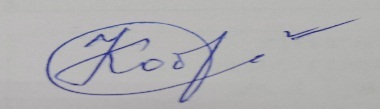 ПРОТОКОЛ СОГЛАСОВАНИЯ УЧЕБНОЙ ПРОГРАММЫ УВОДОПОЛНЕНИЯ И ИЗМЕНЕНИЯ К УЧЕБНОЙ ПРОГРАММЕ на _____/_____ учебный годУчебная программа пересмотрена и одобрена на заседании кафедрыспортивных дисциплин(протокол № ____ от ________ 20__ г.)Заведующий кафедрой спортивных дисциплин к. пед. н., доцент	__________________ С.В. ШерендаУТВЕРЖДАЮДекан факультета физической культуры УО «ГГУ им. Ф. Скорины»кандидат пед. наук, доцент 	 __________________ С.В. СевдалевНомер раздела, темыНазвание раздела, темыКоличество аудиторных часовКоличество аудиторных часовКоличество аудиторных часовКоличество аудиторных часовКоличество аудиторных часовКоличество аудиторных часовКоличество аудиторных часовКоличество аудиторных часовКоличество аудиторных часовКоличество аудиторных часовКоличество аудиторных часовКоличество аудиторных часовКоличество часов УСРКоличество часов УСРКоличество часов УСРКоличество часов УСРФорма контроля знанийФорма контроля знанийНомер раздела, темыНазвание раздела, темыЛекцииЛекцииЛекцииЛекцииПрактическиезанятияСеминарскиезанятияСеминарскиезанятияЛабораторные занятияЛабораторные занятияЛабораторные занятияЛабораторные занятияИноеКоличество часов УСРКоличество часов УСРКоличество часов УСРКоличество часов УСРФорма контроля знанийФорма контроля знаний123333455666678888991 курс 1 семестр1 курс 1 семестр1 курс 1 семестр1 курс 1 семестр1 курс 1 семестр1 курс 1 семестр1 курс 1 семестр1 курс 1 семестр1 курс 1 семестр1 курс 1 семестр1 курс 1 семестр1 курс 1 семестр1 курс 1 семестр1 курс 1 семестр1 курс 1 семестр1 курс 1 семестр1 курс 1 семестр1 курс 1 семестр1 курс 1 семестр1 курс 1 семестр1Раздел 1 Подвижные игры2222341Игра как вид человеческой деятельности1. Сущность понятия «игра», основные теории, которые рассматривают понятия игра. Игровая деятельность в жизни человека, признаки игровой деятельности.2. Характеристика подвижных игр (содержание, форма, методические особенности). Классификация подвижных игр.3. Игровой метод в обучении и воспитании.4. Методика оформления игровой карточки22222.1Проведение подвижных игр в младшей группе дошкольников2Проверка карточекПроверка карточек2.2Проведение подвижных игр в средней группе дошкольников2Проверка карточекПроверка карточек2.3Проведение подвижных игр в старшей группе дошкольников2Проверка карточекПроверка карточек2.4Проведение подвижных игр 1 в классе2Проверка карточекПроверка карточек2.5Проведение подвижных игр 2 в классе2Проверка карточекПроверка карточек2.6Проведение подвижных игр 3 в классе2Проверка карточекПроверка карточек2.7Проведение подвижных игр 4 в классе2Проверка карточекПроверка карточек2.8Проведение подвижных игр 5 в классе2Проверка карточекПроверка карточек2.9Проведение подвижных игр 6 в классе2Проверка карточекПроверка карточек2.10Проведение подвижных игр 7 в классе2Проверка карточекПроверка карточек2.11Проведение подвижных игр 8 в классе2Проверка карточекПроверка карточек2.12Проведение подвижных игр 9 в классе2Проверка карточекПроверка карточек2.13Проведение подвижных игр 10 в классе2Проверка карточекПроверка карточек2.14Проведение подвижных игр 11 в классе2Проверка карточекПроверка карточек2.15Проведение подвижных игр на уроках по легкой атлетике2Проверка карточекПроверка карточек2.16Проведение подвижных игр на уроках по плаванию2Проверка карточекПроверка карточек2.17Проведение подвижных игр на уроках по спортивным играм2Проверка карточекПроверка карточекИтого222234ЗачетЗачет2 курс 1 семестр2 курс 1 семестр2 курс 1 семестр2 курс 1 семестр2 курс 1 семестр2 курс 1 семестр2 курс 1 семестр2 курс 1 семестр2 курс 1 семестр2 курс 1 семестр2 курс 1 семестр2 курс 1 семестр2 курс 1 семестр2 курс 1 семестр2 курс 1 семестр2 курс 1 семестр2 курс 1 семестр2 курс 1 семестр2 курс 1 семестр2 курс 1 семестр2Раздел 2 Баскетбол2222341История развития баскетбола и основные правила игры1. История развития баскетбола2. Правила игры в баскетбол3. Современное состояние игры22221.11. Стойки игрока в нападении и защите, вышагивание и повороты2. Способы перемещения по площадке, остановки "шагами", "прыжком"3. Практическое задание21.21. Способы ловли мяча2. Разновидности передачи мяча3. Практическое задание21.31. Ведение мяча2. Сочетание приема: Ловля-остановка, поворот - передача3. Практическое задание21.41. Передача мяча в движении, двумя руками от груди.2. Передача мяча со сменой мест3. Практическое задание21.51. Ознакомление со штрафным броском2. Совершенствование ловли и передаче мяча двумя руками от груди.3. Практическое задание21.61. Передача мяча одной рукой от плеча сверху2. Бросок двумя руками снизу3. Практическое задание21.71. Индивидуальные действия в защите. 2. Применение подбора мяча, перехвата мяча3. Практическое задание21.81. Индивидуальные действия игрока в нападении 2. Обманные движения (финты)3. Практическое задание21.91. Бросок одной рукой от плеча сверху на месте2. Совершенствование передачи двумя руками от груди.3. Практическое задание21.101. Совершенствование ведения мяча 2. Совершенствование постановки заслона3. Практическое задание21.111. Совершенствование штрафного броска2. Совершенствование передачи мяча двумя руками из-за головы3. Практическое задание21.121. Личная система защиты2. Совершенствование финтов 3. Практическое задание21.131. Подвижные игры для обучения и совершенствования техники игры2. Подвижные игры для обучения и совершенствования тактики игры21.141 Групповые действия двух игроков (заслон, наведение).2. Передвижение мяча с последующим броском одной рукой от плеча в движении3. Практическое задание21.151. Групповые действия трех игроков ("скрестный выход"), "малая восьмерка", ("треугольник")2. Атака быстрым прорывом3. Практическое задание21.161."Большая" восьмерка в цикле трех атак.2. Дриблинг-бросок правой и левой рукой3.Учебная игра на один щит (3x3, 4х4х)2Прием контрольных нормативовПрием контрольных нормативов1.171. Прием контрольных нормативов2. Двусторонняя игра и обучение судейству2Прием контрольных нормативовПрием контрольных нормативовИтого за семестр222234Текущий зачетТекущий зачет2курс 2семестр2курс 2семестр2курс 2семестр2курс 2семестр2курс 2семестр2курс 2семестр2курс 2семестр2курс 2семестр2курс 2семестр2курс 2семестр2курс 2семестр2курс 2семестр2курс 2семестр2курс 2семестр2курс 2семестр2курс 2семестр2курс 2семестр2курс 2семестр2курс 2семестр2курс 2семестрРаздел 3 ГандболРаздел 3 ГандболРаздел 3 Гандбол22321История, правила, техника и тактика гандбола1. История возникновения и развития игры2. Основные правила игры3. Техника игры4. Тактика игрыИстория, правила, техника и тактика гандбола1. История возникновения и развития игры2. Основные правила игры3. Техника игры4. Тактика игры2221.11. Стойки игрока в нападении и защите2. Способы перемещений по площадке3. Способы держания мяча4. Подвижные игры с использованием изученных перемещений1. Стойки игрока в нападении и защите2. Способы перемещений по площадке3. Способы держания мяча4. Подвижные игры с использованием изученных перемещений21.21. Способы ловли и передачи мяча2. Способы передачи мяча3. Практическое задание1. Способы ловли и передачи мяча2. Способы передачи мяча3. Практическое задание21.31. Передача мяча в движении2. Бросок в ворота в опорном положении3. Практическое задание1. Передача мяча в движении2. Бросок в ворота в опорном положении3. Практическое задание21.41. Передача мяча со сменой мест2. Индивидуальные действия в защите3. Бросок в ворота в прыжке4. Подвижные игры с применением броска1. Передача мяча со сменой мест2. Индивидуальные действия в защите3. Бросок в ворота в прыжке4. Подвижные игры с применением броска21.51. Совершенствование ловли и передачи мяча2. Разновидности бросков мяча в ворота3. Индивидуальные действия игрока в нападении4. Практическое задание1. Совершенствование ловли и передачи мяча2. Разновидности бросков мяча в ворота3. Индивидуальные действия игрока в нападении4. Практическое задание21.61. Игра вратаря2. Совершенствование бросков мяча в ворота3. Практическое задание1. Игра вратаря2. Совершенствование бросков мяча в ворота3. Практическое задание21.71. Броски в ворота в падении2. Обманные действия3. Практическое задание1. Броски в ворота в падении2. Обманные действия3. Практическое задание21.81. Броски в ворота с отклоном в сторону2. Противодействия финтам3. Практическое задание1. Броски в ворота с отклоном в сторону2. Противодействия финтам3. Практическое задание21.91. Взаимодействие в тройках в нападении2. Взаимодействие в тройках в защите3. Практическое задание1. Взаимодействие в тройках в нападении2. Взаимодействие в тройках в защите3. Практическое задание21.101. Переход от защиты в нападение2. Контратака3. Взаимодействие при равных составах1. Переход от защиты в нападение2. Контратака3. Взаимодействие при равных составах21.111. Личная система защиты2. Передвижение при личной системе защиты3. Опека выбором места, плотная в «своей» зоне, на своей половине, по всей площадке1. Личная система защиты2. Передвижение при личной системе защиты3. Опека выбором места, плотная в «своей» зоне, на своей половине, по всей площадке21.121. Взаимодействие при передачах, ловле и бросках мяча2. Быстрый отрыв3. Параллельное, скрестное взаимодействие1. Взаимодействие при передачах, ловле и бросках мяча2. Быстрый отрыв3. Параллельное, скрестное взаимодействие2Прием контрольных нормативовПрием контрольных нормативовПрием контрольных нормативовПрием контрольных нормативов1.131. Разновидности зонной системы защиты 2. Взаимодействия при численном неравенстве3. Совершенствование технико-тактического взаимодействия1. Разновидности зонной системы защиты 2. Взаимодействия при численном неравенстве3. Совершенствование технико-тактического взаимодействия2Прием контрольных нормативовПрием контрольных нормативовПрием контрольных нормативовПрием контрольных нормативов2.1 1. Программные требования по гандболу в рамках предмета «физическая культура и здоровье»2.Основные задачи подготовительной, основной и заключительной части урока. 3. Планирование и проведение урока с элементами гандбола в 1-х – 4-х классах 1. Программные требования по гандболу в рамках предмета «физическая культура и здоровье»2.Основные задачи подготовительной, основной и заключительной части урока. 3. Планирование и проведение урока с элементами гандбола в 1-х – 4-х классах2Проверка планов-конспектовПроверка планов-конспектовПроверка планов-конспектовПроверка планов-конспектов2.21.Методика составления плана-конспекта урока2.Методика подбора упражнений для проведения занятий3. Планирование и проведение урока по гандболу в 5-х– 8-х классах1.Методика составления плана-конспекта урока2.Методика подбора упражнений для проведения занятий3. Планирование и проведение урока по гандболу в 5-х– 8-х классах2Проверка планов-конспектовПроверка планов-конспектовПроверка планов-конспектовПроверка планов-конспектов2.31. Применение тактических действий в учебной игре 2. Двухстороння игра, обучение судейству3. Планирование и проведение урока по гандболу в 9-х– 11-х классах1. Применение тактических действий в учебной игре 2. Двухстороння игра, обучение судейству3. Планирование и проведение урока по гандболу в 9-х– 11-х классах2Проверка планов-конспектовПроверка планов-конспектовПроверка планов-конспектовПроверка планов-конспектовИтого за семестрИтого за семестр22232ЗачетЗачетЗачетЗачет3курс 1 семестр3курс 1 семестр3курс 1 семестр3курс 1 семестр3курс 1 семестр3курс 1 семестр3курс 1 семестр3курс 1 семестр3курс 1 семестр3курс 1 семестр3курс 1 семестр3курс 1 семестр3курс 1 семестр3курс 1 семестр3курс 1 семестр3курс 1 семестр3курс 1 семестр3курс 1 семестр3курс 1 семестр4Раздел 4 ВолейболРаздел 4 Волейбол222201История развития волейбола и основные правила игры1. История развития волейбола2. Правила игры в волейбол3. Современное состояние игрыИстория развития волейбола и основные правила игры1. История развития волейбола2. Правила игры в волейбол3. Современное состояние игры2221.11. Стойки2. Перемещения3. Передача мяча сверху двумя руками4. Проведение подвижной игры «Салки»1. Стойки2. Перемещения3. Передача мяча сверху двумя руками4. Проведение подвижной игры «Салки»21.21. Совершенствование перемещений и стоек2. Проведение подвижной игры 3. Передача мяча сверху двумя руками за голову1. Совершенствование перемещений и стоек2. Проведение подвижной игры 3. Передача мяча сверху двумя руками за голову21.31. Совершенствование передачи мяча двумя руками2. Передача мяча после перемещения3. Верхняя прямая подача1. Совершенствование передачи мяча двумя руками2. Передача мяча после перемещения3. Верхняя прямая подача21.41. Передача мяча сверху в движении2. Передача мяча над головой3. Нижняя прямая подача1. Передача мяча сверху в движении2. Передача мяча над головой3. Нижняя прямая подача21.51. Совершенствование передачи мяча на месте и в движении 2. Совершенствование нижней прямой подачи3. Подвижная игра «Пионербол»1. Совершенствование передачи мяча на месте и в движении 2. Совершенствование нижней прямой подачи3. Подвижная игра «Пионербол»21.61. Совершенствование передачи мяча сверху двумя руками на месте и в движении 2. Прием и передача мяча снизу двумя руками3. Нижняя боковая подача1. Совершенствование передачи мяча сверху двумя руками на месте и в движении 2. Прием и передача мяча снизу двумя руками3. Нижняя боковая подача21.71. Одиночное блокирование2. Совершенствование нападающего удара3. Двухстороння игра с соблюдением правил соревнований1. Одиночное блокирование2. Совершенствование нападающего удара3. Двухстороння игра с соблюдением правил соревнований21.81. Совершенствование подач2. Совершенствование передач3. Совершенствование атакующих ударов1. Совершенствование подач2. Совершенствование передач3. Совершенствование атакующих ударов21.91. Взаимодействия между игроками передней линии в нападении2. Взаимодействия между игроками задней линии в нападении3. Практическое задание1. Взаимодействия между игроками передней линии в нападении2. Взаимодействия между игроками задней линии в нападении3. Практическое задание21.101. Командные тактические действия в нападении2. Командные тактические действия в защите3. Двухсторонняя игра и обучение судейству1. Командные тактические действия в нападении2. Командные тактические действия в защите3. Двухсторонняя игра и обучение судейству2Прием контрольных нормативовПрием контрольных нормативовПрием контрольных нормативовИтого за семестрИтого за семестр22220Текущий зачетТекущий зачетТекущий зачет3курс 2 семестр3курс 2 семестр3курс 2 семестр3курс 2 семестр3курс 2 семестр3курс 2 семестр3курс 2 семестр3курс 2 семестр3курс 2 семестр3курс 2 семестр3курс 2 семестр3курс 2 семестр3курс 2 семестр3курс 2 семестр3курс 2 семестр3курс 2 семестр3курс 2 семестр3курс 2 семестр3курс 2 семестр5Раздел 5 ФутболРаздел 5 ФутболРаздел 5 Футбол2238381История, правила, техника и тактика футбола1. История возникновения и развития игры2. Основные правила игры3. Техника игры4. Тактика игрыИстория, правила, техника и тактика футбола1. История возникновения и развития игры2. Основные правила игры3. Техника игры4. Тактика игрыИстория, правила, техника и тактика футбола1. История возникновения и развития игры2. Основные правила игры3. Техника игры4. Тактика игры221.11. Техника передвижения без мяча2. Бег, прыжки, повороты, остановки3. Различные сочетания бега4. Подвижные игры, старты, ускорения1. Техника передвижения без мяча2. Бег, прыжки, повороты, остановки3. Различные сочетания бега4. Подвижные игры, старты, ускорения1. Техника передвижения без мяча2. Бег, прыжки, повороты, остановки3. Различные сочетания бега4. Подвижные игры, старты, ускорения21.21. Удар по мячу ногой2. Остановка мяча подошвой3. Передача мяча на месте и движении1. Удар по мячу ногой2. Остановка мяча подошвой3. Передача мяча на месте и движении1. Удар по мячу ногой2. Остановка мяча подошвой3. Передача мяча на месте и движении21.31. Удар серединой подъема 2. Остановка мяча внутренней стороной стопы3. Удары на расстояния4. Игры и игровые упражнения1. Удар серединой подъема 2. Остановка мяча внутренней стороной стопы3. Удары на расстояния4. Игры и игровые упражнения1. Удар серединой подъема 2. Остановка мяча внутренней стороной стопы3. Удары на расстояния4. Игры и игровые упражнения21.41. Удар внутренней и внешней стороной стопы по неподвижному мячу 2. Остановка мяча внешней стороной стопы3. Подвижные игры с применением технических приемов футбола1. Удар внутренней и внешней стороной стопы по неподвижному мячу 2. Остановка мяча внешней стороной стопы3. Подвижные игры с применением технических приемов футбола1. Удар внутренней и внешней стороной стопы по неподвижному мячу 2. Остановка мяча внешней стороной стопы3. Подвижные игры с применением технических приемов футбола21.51. Удар по мячу носком, пяткой2. Совершенствование остановок внутренней и внешней стороной стопы3. Практическое задание1. Удар по мячу носком, пяткой2. Совершенствование остановок внутренней и внешней стороной стопы3. Практическое задание1. Удар по мячу носком, пяткой2. Совершенствование остановок внутренней и внешней стороной стопы3. Практическое задание21.61. Ведение мяча ногой по прямой, по дуге, внешней стороной стопы 2. Сочетание приема мяча, ведения и передачи 3. Совершенствование удара по мячу носком, пяткой1. Ведение мяча ногой по прямой, по дуге, внешней стороной стопы 2. Сочетание приема мяча, ведения и передачи 3. Совершенствование удара по мячу носком, пяткой1. Ведение мяча ногой по прямой, по дуге, внешней стороной стопы 2. Сочетание приема мяча, ведения и передачи 3. Совершенствование удара по мячу носком, пяткой21.71. Обманные движения (финты), фазы выполнения финта.2. Изучение финтов «уходом», финт ударом, телом, изменением скорости движения, фамильные финты3. Практическое задание1. Обманные движения (финты), фазы выполнения финта.2. Изучение финтов «уходом», финт ударом, телом, изменением скорости движения, фамильные финты3. Практическое задание1. Обманные движения (финты), фазы выполнения финта.2. Изучение финтов «уходом», финт ударом, телом, изменением скорости движения, фамильные финты3. Практическое задание21.81. Удар по мячу головой в опорном положении и в прыжке2. Остановка мяча грудью, бедром3. Подвижные игры для закрепления двигательного навыка игры головой1. Удар по мячу головой в опорном положении и в прыжке2. Остановка мяча грудью, бедром3. Подвижные игры для закрепления двигательного навыка игры головой1. Удар по мячу головой в опорном положении и в прыжке2. Остановка мяча грудью, бедром3. Подвижные игры для закрепления двигательного навыка игры головой21.91. Индивидуальные и групповые действия для отбора мяча2. Совершенствование остановок мяча ногой, туловищем, головой3. Игры и игровые упражнения на двигательный навык отбора1. Индивидуальные и групповые действия для отбора мяча2. Совершенствование остановок мяча ногой, туловищем, головой3. Игры и игровые упражнения на двигательный навык отбора1. Индивидуальные и групповые действия для отбора мяча2. Совершенствование остановок мяча ногой, туловищем, головой3. Игры и игровые упражнения на двигательный навык отбора21.101. Обучение групповым действиям в атаке2. Взаимодействие в парах, тройках, игре в квадрате3. Практическое задание1. Обучение групповым действиям в атаке2. Взаимодействие в парах, тройках, игре в квадрате3. Практическое задание1. Обучение групповым действиям в атаке2. Взаимодействие в парах, тройках, игре в квадрате3. Практическое задание21.111. Командные действия в атаке 2. Расстановке игроков защиты, полузащиты и линии нападения, их взаимодействие3. Практическое задание1. Командные действия в атаке 2. Расстановке игроков защиты, полузащиты и линии нападения, их взаимодействие3. Практическое задание1. Командные действия в атаке 2. Расстановке игроков защиты, полузащиты и линии нападения, их взаимодействие3. Практическое задание21.121. Игра вратаря на выходах2. Игра вратаря при выполнении стандартных положений3. Практическое задание1. Игра вратаря на выходах2. Игра вратаря при выполнении стандартных положений3. Практическое задание1. Игра вратаря на выходах2. Игра вратаря при выполнении стандартных положений3. Практическое задание21.131. Групповые и командные тактические действия2. Взаимодействие в парах, тройках, четверках с целью овладения мячом3. Практическое задание1. Групповые и командные тактические действия2. Взаимодействие в парах, тройках, четверках с целью овладения мячом3. Практическое задание1. Групповые и командные тактические действия2. Взаимодействие в парах, тройках, четверках с целью овладения мячом3. Практическое задание21.141. Основные средства тактики игры вратаря2. Игра на линии ворот3. Организация контратаки1. Основные средства тактики игры вратаря2. Игра на линии ворот3. Организация контратаки1. Основные средства тактики игры вратаря2. Игра на линии ворот3. Организация контратаки21.151. Изучение систем 1-3-2-5, 1-4-2-4, взаимодействие игроков в них2. Совершенствование командных действий в защите и нападении3. Двухсторонняя игра1. Изучение систем 1-3-2-5, 1-4-2-4, взаимодействие игроков в них2. Совершенствование командных действий в защите и нападении3. Двухсторонняя игра1. Изучение систем 1-3-2-5, 1-4-2-4, взаимодействие игроков в них2. Совершенствование командных действий в защите и нападении3. Двухсторонняя игра22.1Планирование и проведение урока с элементами футбола в 1-х – 4-х классахПланирование и проведение урока с элементами футбола в 1-х – 4-х классахПланирование и проведение урока с элементами футбола в 1-х – 4-х классах2Проверка планов-конспектовПроверка планов-конспектовПроверка планов-конспектов2.2Планирование и проведение урока по футболу в 5-х – 8-х классахПланирование и проведение урока по футболу в 5-х – 8-х классахПланирование и проведение урока по футболу в 5-х – 8-х классах2Проверка планов-конспектовПроверка планов-конспектовПроверка планов-конспектов2.3Планирование и проведение урока по футболу в 9-х – 11-х классахПланирование и проведение урока по футболу в 9-х – 11-х классахПланирование и проведение урока по футболу в 9-х – 11-х классах2Проверка планов-конспектовПроверка планов-конспектовПроверка планов-конспектов3КОМПЛЕКСНОЕ ФИЗКУЛЬТУРНО-СПОРТИВНОЕ МЕРОПРИЯТИЕ ”УРОК ФУТБОЛА“ (”ЧАС ФУТБОЛА“) В УЧРЕЖДЕНИЯХ ОБРАЗОВАНИЯ1.Общие требования к организации комплексного физкультурно-спортивного мероприятия ”урок футбола“ (”час футбола“) в учреждениях образования. 2.Особенности организации комплексного физкультурно-спортивного мероприятия ”урок футбола“ (”час футбола“) в общеобразовательных учреждениях. 3.Содержание занятий для учащихся I-II, III-IV, V-VI, VII-VIII, IX-XI классов.КОМПЛЕКСНОЕ ФИЗКУЛЬТУРНО-СПОРТИВНОЕ МЕРОПРИЯТИЕ ”УРОК ФУТБОЛА“ (”ЧАС ФУТБОЛА“) В УЧРЕЖДЕНИЯХ ОБРАЗОВАНИЯ1.Общие требования к организации комплексного физкультурно-спортивного мероприятия ”урок футбола“ (”час футбола“) в учреждениях образования. 2.Особенности организации комплексного физкультурно-спортивного мероприятия ”урок футбола“ (”час футбола“) в общеобразовательных учреждениях. 3.Содержание занятий для учащихся I-II, III-IV, V-VI, VII-VIII, IX-XI классов.КОМПЛЕКСНОЕ ФИЗКУЛЬТУРНО-СПОРТИВНОЕ МЕРОПРИЯТИЕ ”УРОК ФУТБОЛА“ (”ЧАС ФУТБОЛА“) В УЧРЕЖДЕНИЯХ ОБРАЗОВАНИЯ1.Общие требования к организации комплексного физкультурно-спортивного мероприятия ”урок футбола“ (”час футбола“) в учреждениях образования. 2.Особенности организации комплексного физкультурно-спортивного мероприятия ”урок футбола“ (”час футбола“) в общеобразовательных учреждениях. 3.Содержание занятий для учащихся I-II, III-IV, V-VI, VII-VIII, IX-XI классов.2Прием контрольных нормативовПрием контрольных нормативовПрием контрольных нормативовИтого за семестрИтого за семестрИтого за семестр2238Зачет Зачет Зачет 4 курс 1 семестр4 курс 1 семестр4 курс 1 семестр4 курс 1 семестр4 курс 1 семестр4 курс 1 семестр4 курс 1 семестр4 курс 1 семестр4 курс 1 семестр4 курс 1 семестр4 курс 1 семестр4 курс 1 семестр4 курс 1 семестр4 курс 1 семестр4 курс 1 семестр4 курс 1 семестр4 курс 1 семестр4 курс 1 семестр4 курс 1 семестр6Раздел 6 Спортивные и подвижные игры в системе образованияРаздел 6 Спортивные и подвижные игры в системе образования2256561Спортивные и подвижные игры в дошкольных учреждениях, общеобразовательной школе, ДЮСШ и СДЮШОР1.Подвижные игры в дошкольных учреждениях2. Подвижные игры в общеобразовательной школе3. Баскетбол, гандбол, волейбол и футбол в школе4. Спортивные игры в ДЮСШ и СДЮШОРСпортивные и подвижные игры в дошкольных учреждениях, общеобразовательной школе, ДЮСШ и СДЮШОР1.Подвижные игры в дошкольных учреждениях2. Подвижные игры в общеобразовательной школе3. Баскетбол, гандбол, волейбол и футбол в школе4. Спортивные игры в ДЮСШ и СДЮШОР221.1Составление комплексов подвижных игр для младшей группы дошкольниковСоставление комплексов подвижных игр для младшей группы дошкольников22Проверка игровых карточекПроверка игровых карточекПроверка игровых карточек1.2Составление комплексов подвижных игр для средней группы дошкольниковСоставление комплексов подвижных игр для средней группы дошкольников22Проверка игровых карточекПроверка игровых карточекПроверка игровых карточек1.3Составление комплексов подвижных игр для старшей группы дошкольниковСоставление комплексов подвижных игр для старшей группы дошкольников22Проверка игровых карточекПроверка игровых карточекПроверка игровых карточек1.4Проведение комплексов подвижных игр для младшей и средней групп дошкольниковПроведение комплексов подвижных игр для младшей и средней групп дошкольников22Анализ занятияАнализ занятияАнализ занятия1.5Проведение комплексов подвижных игр для старшей группы дошкольниковПроведение комплексов подвижных игр для старшей группы дошкольников22Анализ занятияАнализ занятияАнализ занятия2.1Составление комплексов подвижных игр для учащихся 1-х – 4-х классовСоставление комплексов подвижных игр для учащихся 1-х – 4-х классов22Проверка игровых карточекПроверка игровых карточекПроверка игровых карточек2.2Составление комплексов подвижных игр для учащихся 5-х – 8-х классовСоставление комплексов подвижных игр для учащихся 5-х – 8-х классов22Проверка игровых карточекПроверка игровых карточекПроверка игровых карточек2.3Составление комплексов подвижных игр для учащихся 9-х – 11-х классовСоставление комплексов подвижных игр для учащихся 9-х – 11-х классов22Проверка игровых карточекПроверка игровых карточекПроверка игровых карточек2.4Проведение комплексов подвижных игр для учащихся 1-х – 4-х классовПроведение комплексов подвижных игр для учащихся 1-х – 4-х классов22Анализ занятияАнализ занятияАнализ занятия2.5Проведение комплексов подвижных игр для учащихся 5-х – 8-х классовПроведение комплексов подвижных игр для учащихся 5-х – 8-х классов22Анализ занятияАнализ занятияАнализ занятия2.6Проведение комплексов подвижных игр для учащихся 9-х – 11-х классовПроведение комплексов подвижных игр для учащихся 9-х – 11-х классов22Анализ занятияАнализ занятияАнализ занятия2.7Планирование и проведение урока с элементами баскетбола в 1-х – 4-х классахПланирование и проведение урока с элементами баскетбола в 1-х – 4-х классах22Проверка планов-конспектов,Анализ занятияПроверка планов-конспектов,Анализ занятияПроверка планов-конспектов,Анализ занятия2.8Планирование и проведение урока с элементами гандбола в 1-х – 4-х классахПланирование и проведение урока с элементами гандбола в 1-х – 4-х классах22Проверка планов-конспектов,Анализ занятияПроверка планов-конспектов,Анализ занятияПроверка планов-конспектов,Анализ занятия2.9Планирование и проведение урока с элементами волейбола в 1-х – 4-х классахПланирование и проведение урока с элементами волейбола в 1-х – 4-х классах22Проверка планов-конспектов,Анализ занятияПроверка планов-конспектов,Анализ занятияПроверка планов-конспектов,Анализ занятия2.10Планирование и проведение урока с элементами футбола в 1-х – 4-х классахПланирование и проведение урока с элементами футбола в 1-х – 4-х классах22Проверка планов-конспектов,Анализ занятияПроверка планов-конспектов,Анализ занятияПроверка планов-конспектов,Анализ занятия2.11Составление плана-конспекта по баскетболу для учащихся 5-х – 9-х классовСоставление плана-конспекта по баскетболу для учащихся 5-х – 9-х классов22Проверка планов-конспектовПроверка планов-конспектовПроверка планов-конспектов2.12Составление плана-конспекта по баскетболу для учащихся 10-х – 11-х классовСоставление плана-конспекта по баскетболу для учащихся 10-х – 11-х классов22Проверка планов-конспектовПроверка планов-конспектовПроверка планов-конспектов2.13Проведение занятий по баскетболу Проведение занятий по баскетболу 22Анализ занятияАнализ занятияАнализ занятия2.14Составление плана-конспекта по гандболу для учащихся 5-х – 9-х классовСоставление плана-конспекта по гандболу для учащихся 5-х – 9-х классов22Проверка планов-конспектовПроверка планов-конспектовПроверка планов-конспектов2.15Составление плана-конспекта по гандболу для учащихся 10-х – 11-х классовСоставление плана-конспекта по гандболу для учащихся 10-х – 11-х классов22Проверка планов-конспектовПроверка планов-конспектовПроверка планов-конспектов2.16Проведение занятий по гандболуПроведение занятий по гандболу22Анализ занятияАнализ занятияАнализ занятия2.17Составление плана-конспекта по волейболу для учащихся 5-х – 9-х классовСоставление плана-конспекта по волейболу для учащихся 5-х – 9-х классов22Проверка планов-конспектовПроверка планов-конспектовПроверка планов-конспектов2.18Составление плана-конспекта по волейболу для учащихся 10-х – 11-х классовСоставление плана-конспекта по волейболу для учащихся 10-х – 11-х классов22Проверка планов-конспектовПроверка планов-конспектовПроверка планов-конспектов2.19Проведение занятий по волейболуПроведение занятий по волейболу22Анализ занятияАнализ занятияАнализ занятия2.20Составление плана-конспекта по футболу для учащихся 5-х – 9-х классовСоставление плана-конспекта по футболу для учащихся 5-х – 9-х классов22Проверка планов-конспектовПроверка планов-конспектовПроверка планов-конспектов2.21Составление плана-конспекта по футболу для учащихся 10-х – 11-х классовСоставление плана-конспекта по футболу для учащихся 10-х – 11-х классов22Проверка планов-конспектовПроверка планов-конспектовПроверка планов-конспектов2.22Проведение занятий по футболуПроведение занятий по футболу22Анализ занятияАнализ занятияАнализ занятия2.23Составление плана-конспекта учебно-тренировочного занятия для групп начальной подготовки и учебно-тренировочных групп и групп спортивного совершенствованияСоставление плана-конспекта учебно-тренировочного занятия для групп начальной подготовки и учебно-тренировочных групп и групп спортивного совершенствования22Проверка планов-конспектовПроверка планов-конспектовПроверка планов-конспектовИтого за семестрИтого за семестр225656ЭкзаменЭкзаменЭкзаменНазвание дисциплины, с которой требуется согласованиеНазвание кафедрыПредложения об изменениях в содержании учебной программы по изучаемой учебной дисциплинеРешение, принятое кафедрой, разработавшей учебную программу (с указанием даты и номера протокола)«Теория и методика физического воспитания»Кафедра теории и методики физической культурыРекомендовать к утверждению учебную программу в представленном вариантепротокол № ___ от ___.___.20__«Теория спорта»Кафедра теории и методики физической культурыРекомендовать к утверждению учебную программу в представленном вариантепротокол № ___ от ___.___.20__№№ппДополнения и измененияОснование